Publicado en Ciudad de México el 27/10/2021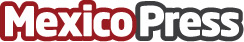 Clubs nocturnos ya utilizan NFTs NFTS estuvieron presentes en la apertura del club Oh La La en Nueva York. La puesta en marcha de las NFTs en Oh La La, abrirá la posibilidad de destacar la creatividad y talento de su propuesta gastronómica, así como de generar ingresos adicionales inimaginablesDatos de contacto:Norma Aparicio55 5511 7960Nota de prensa publicada en: https://www.mexicopress.com.mx/clubs-nocturnos-ya-utilizan-nfts_1 Categorías: Nacional Finanzas Entretenimiento Jalisco Nuevo León Ciudad de México Innovación Tecnológica http://www.mexicopress.com.mx